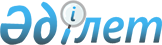 О проекте Закона Республики Казахстан "О внесении изменений и дополнений в Закон Республики Казахстан "О республиканском бюджете на 2001 год"Постановление Правительства Республики Казахстан от 19 марта 2001 года N 364

      В соответствии со статьей 17 Закона Республики Казахстан от 1 апреля 1999 года  Z990357_  "О бюджетной системе" Правительство Республики Казахстан постановляет:     Внести на рассмотрение в Мажилис Парламента Республики Казахстан проект Закона Республики Казахстан "О внесении изменений и дополнений в Закон Республики Казахстан  Z000131_  "О республиканском бюджете на 2001 год".     Премьер-Министр  Республики Казахстан                                                           Проект                      О внесении изменений и дополнений                          в Закон Республики Казахстан                     "О республиканском бюджете на 2001 год"     Статья 1. Внести в Закон Республики Казахстан от 22 декабря 2000 г. "О республиканском бюджете на 2001 год" (Закон Республики Казахстан от 22 декабря 2000 г. "О республиканском бюджете на 2001 год", опубликованный в газетах "Егемен Казакстан" и "Казахстанская правда" 26 декабря 2000 г.) следующие изменения и дополнения:     1) в части первой статьи 1:     цифру "326843054" заменить цифрой "340639252";     цифру "78865014" заменить цифрой "84680417";     цифру "6745918" заменить цифрой "12189836";     цифру "441244491" заменить цифрой "464944466";     цифру "27009495" заменить цифрой "31742578";     цифру "55800000" заменить цифрой "59177539";     цифру "2,2" заменить цифрой "2,1";     2) в статье 3:      цифру "4199250" заменить цифрой "4122250";      цифру "488640" заменить цифрой "479680";     цифру "3710610" заменить цифрой "3642570";     3) дополнить статьями 6-1 и 6-2 следующего содержания:     "Статья 6-1. Утвердить объемы налоговых поступлений от организаций сырьевого сектора, зачисляемых в республиканский бюджет в разрезе областей согласно приложению 3.     Статья 6-2. Утвердить объемы налоговых поступлений от организаций сырьевого сектора, зачисляемых в местные бюджеты в разрезе областей согласно приложению 4.";     4) в статье 9:     цифру "78339574" заменить цифрой "84154977";     цифру "2513486" заменить цифрой "3626197";     цифру "29880867" заменить цифрой "28789886";     цифру "2407479" заменить цифрой "2459852";     цифру "53566" заменить цифрой "887375";      цифру "6655646" заменить цифрой "9855634";     цифру "8434024" заменить цифрой "10629024";     цифру "2057745" заменить цифрой "2105980";      цифру "26298355" заменить цифрой "25801029";     абзац седьмой исключить;     5) в статье 11 цифру "2004000" заменить цифрой "1804000";     6) статью 15 исключить;     7) в статье 16:     цифру "34051182" заменить цифрой "35504014";     цифру "4227876" заменить цифрой "4390676";      цифру "8340023" заменить цифрой "8297868";      цифру "5437028" заменить цифрой "4866367";      цифру "2156267" заменить цифрой "1262013";     цифру "3252656" заменить цифрой "3731645";      цифру "10637332" заменить цифрой "12114512";     дополнить абзацем пятым следующего содержания:      "Костанайской - 840933 тыс. тенге;";     8) дополнить статьей 16-1 следующего содержания:     "Статья 16-1. Предусмотреть в республиканском бюджете на 2001 год средства для уплаты взноса на формирование уставного капитала Банка развития Казахстана в сумме 15000000 тыс. тенге.";     9) в статье 20 цифру "15443490" заменить цифрой "15160309";     10) в статье 21 цифру "45810000" заменить цифрой "44970000";      11) в статье 22 цифру "680000000" заменить цифрой "660000000";     12) в статье 24:     после слов "городов Астаны и Алматы" дополнить словами ", за исключением сумм кредитования местных бюджетов на организацию проведения весенне-полевых и уборочных работ,";     цифру "1917384" заменить цифрой "1912137";     цифру "2983920" заменить цифрой "3292676";     цифру "2198371" заменить цифрой "2242095";     цифру "9596134" заменить цифрой "9339350";     цифру "6115693" заменить цифрой "6184874";     цифру "1298322" заменить цифрой "1471922";     цифру "2306880" заменить цифрой "2540568";     цифру "5967821" заменить цифрой "6833440";     цифру "3035173" заменить цифрой "2848776";     цифру "1829540" заменить цифрой "2069981";     цифру "3366959" заменить цифрой "3934737";     цифру "3079566" заменить цифрой "3121926";     цифру "1555734" заменить цифрой "1462754";     цифру "2679486" заменить цифрой "2357904";     цифру "11057788" заменить цифрой "10981619";     цифру "6100830" заменить цифрой "5503587";     13) приложение 1 к указанному Закону изложить в новой редакции согласно приложению 1 к настоящему Закону;     14) дополнить приложением 3 согласно приложению 2 к настоящему Закону;     15) дополнить приложением 4 согласно приложению 3 к настоящему Закону.     Статья 2. Настоящий Закон вводится в действие с 1 января 2001 года.     Президент  Республики Казахстан 

                                   Приложение 1                                   к Закону Республики Казахстан                                   "О внесении изменений и дополнений                                   в Закон Республики Казахстан                                   "О республиканском бюджете на 2001 год                                   от " __ " ______ 2001 года N_____

                                   Приложение 1                                   к Закону Республики Казахстан                                   "О республиканском бюджете на 2001 год"                                   от 22 декабря 2000 г. N 131-II ЗРК          Республиканский бюджет Республики Казахстан на 2001 год---------------------------------------------------------------------------Категория                          Наименование                   сумма    Класс      Подкласс                                                 тыс.тенге         Специфика  --------------------------------------------------------------------------- 1           !                      2                          !  3     ---------------------------------------------------------------------------                            I. Доходы                          340 639 2521            Налоговые поступления                             249 314 337   1         Подоходный налог на доходы                         74 382 809      1      Подоходный налог с юридических лиц                 74 382 809         1   Подоходный налог с юридических лиц-резидентов      30 657 930         2   Подоходный налог с юридических лиц-нерезидентов     2 557 419         3   Подоходный налог с юридических лиц-резидентов,      4 029 822             удерживаемый у источника выплаты         4   Подоходный налог с юридических лиц-нерезидентов,    6 931 833             удерживаемый у источника выплаты         5   Подоходный налог с юридических лиц-резидентов      30 205 805             сырьевого сектора по перечню, устанавливаемому             Правительством Республики Казахстан   4         Налоги на собственность                               102 925      2      Сбор за регистрацию эмиссии ценных бумаг и            102 925             присвоение национального идентификационного              номера эмиссии акций, не подлежащей             государственной регистрации         1   Сбор за регистрацию эмиссии ценных бумаг и            102 925             присвоение национального идентификационного              номера эмиссии акций, не подлежащей              государственной регистрации   5         Внутренние налоги на товары, работы и услуги      150 327 843      1      Налог на добавленную стоимость                    104 964 433         1   Налог на добавленную стоимость на произведенные    41 596 933              товары, оказанные услуги на территории              Республики Казахстан         2   Налог на добавленную стоимость на товары, работы   63 134 500             и услуги, импортируемые на территорию Республики              Казахстан         3   Налог на добавлению стоимость на произведенные        233 000             сырьевые товары, оказанные услуги от организаций             сырьевого сектора по перечню, устанавливаемому             Правительством Республики Казахстан      2      Акцизы                                             19 561 221          1   Все виды спирта, произведенные на территории          736 950              Республики Казахстан         2   Водка, произведенная на территории Республики       3 381 750              Казахстан         3   Ликеро-водочные изделия, произведенные на             457 065              территории Республики Казахстан         4   Вина, произведенные на территории Республики          216 125              Казахстан         5   Коньяки, произведенные на территории Республики        14 600              Казахстан         6   Шампанские вина, произведенные на территории           15 000              Республики Казахстан         7   Пиво, произведенное на территории Республики          299 910              Казахстан         8   Крепленые напитки, крепленые соки и бальзамы,          73 000             произведенные на территории Республики Казахстан         9   Осетровая и лососевая рыбы, икра осетровых и           60 000             лососевых рыб, деликатесы, приготовленные              из осетровых и лососевых рыб и икры, произведенные             на территории Республики Казахстан         10  Табачные изделия, произведенные на территории       2 395 215              Республики Казахстан          17  Ювелирные изделия из золота, платины или серебра,      13 068              произведенные на территории Республики Казахстан         18  Виноматериалы, произведенные на территории             24 500              Республики Казахстан          28  Электроэнергия, произведенная на территории         1 383 300              Республики Казахстан         29  Сырая нефть, включая газовый конденсат,             1 435 343             произведенная на территории Республики Казахстан         30  Бензин (за исключением авиационного),               6 461 000              произведенный на территории Республики Казахстан,             кроме реализуемого со специально оборудованных              стационарных пунктов конечному потребителю          32  Дизельное топливо, произведенное на территории      1 155 600             Республики Казахстан, кроме реализуемого со              специально оборудованных стационарных пунктов              конечному потребителю         41  Все виды спирта, импортируемые на территорию            9 698             Республики Казахстан         42  Водка, импортируемая на территорию Республики           2 330             Казахстан         43  Ликеро-водочные изделия, импортируемые на               5 397             территорию Республики Казахстан         44  Вина, импортируемые на территорию Республики           19 489             Казахстан         45  Коньяки, импортируемые на территорию Республики         9 517             Казахстан         46  Шампанские вина, импортируемые на территорию          143 028             Республики Казахстан         47  Пиво, импортируемое на территорию Республики           56 095             Казахстан         48  Крепленые напитки, крепленые соки и бальзамы,           3 107             импортируемые на территорию Республики Казахстан         50  Табачные изделия, импортируемые на территорию         125 884             Республики Казахстан          55  Легковые автомобили (кроме автомобилей с ручным       259 115             управлением, специально предназначенных для             инвалидов), импортируемые на территорию Республики              Казахстан          57  Ювелирные изделия из золота, платины или серебра,       3 304              импортируемые на территорию Республики Казахстан         59  Дизельное топливо, импортируемое на территорию        253 891             Республики Казахстан         60  Бензин (за исключением авиационного), импортируемый   547 832             на территорию Республики Казахстан          68  Электроэнергия, импортируемая на территорию               108             Республики Казахстан      3      Поступления за использование природных и других    25 453 889             ресурсов         5   Бонусы                                                250 050         6   Роялти                                              3 170 522         8   Доля Республики Казахстан по разделу продукции          8 000             по заключенным контрактам         9   Плата за использование радиочастотного ресурса        520 000              Республики Казахстан, включая платежи, связанные с             вводом в эксплуатацию радиоэлектронных средств и              высокочастотных устройств на территории Республики              Казахстан         10  Плата за пользование судоходными водными путями        43 307         11  Плата за пользование животным миром                   125 100         12  Плата за охрану и воспроизводство животного мира       10 000         25  Бонусы от организаций сырьевого сектора               149 700             (юридических лиц по перечню, устанавливаемому             Правительством Республики Казахстан)         26  Роялти от организаций сырьевого сектора            18 601 686             (юридических лиц по перечню, устанавливаемому             Правительством Республики Казахстан)          28  Доля Республики Казахстан по разделу продукции      2 575 524             по заключенным контрактам от организаций              сырьевого сектора (юридических лиц по перечню,              устанавливаемому Правительством Республики             Казахстан)      4      Сборы за ведение предпринимательской и                548 300             профессиональной деятельности          6   Сбор за проезд автотранспортных средств по            543 300              территории Республики Казахстан, кроме             сборов за проезд по платным государственным             автомобильным дорогам местного значения          9   Сбор за использование юридическими (кроме             5 000             госпредприятий, госучреждений и некоммерческих             организаций) и физическими лицами слов              "Казахстан", "Республика", "Национальный"              (полных, а также любых производных от них)             в их фирменных наименованиях    6         Налоги на международную торговлю и внешние         23 902 200              операции      1      Таможенные платежи                                 15 031 000         1   Таможенные пошлины на ввозимые товары              14 331 000         2   Таможенные пошлины на вывозимые товары                700 000      2      Прочие налоги на международную торговлю и           8 871 200             операции         1   Поступления от осуществления таможенного            8 768 000              контроля и таможенных процедур         2   Пошлины, взимаемые в качестве защитных мер            103 200              отечественных товаропроизводителей   7         Прочие налоги                                         398 560      1      Прочие налоги                                         398 560         9   Прочие налоговые поступления                          398 5602            Неналоговые поступления                            46 911 515    1         Доходы от предпринимательской деятельности и       36 452 150             собственности      1      Фактическая прибыль ведомственных предприятий         390 645              от реализации товаров и услуг с прибылью         1   Доля прибыли республиканских государственных          390 645              предприятий      2      Неналоговые поступления от юридических лиц и       36 031 505              финансовых учреждений         1   Поступления от дохода Национального Банка           5 500 000             Республики Казахстан         2   Вознаграждения (интересы), полученные по              520 834              депозитам Правительства Республики Казахстан         3   Поступление дивидендов на пакеты акций,             2 659 889             являющихся республиканской собственностью         4   Вознаграждения (интересы) за размещение средств         7 548              государственных внешних займов на счетах в              банках второго уровня         5   Поступления от реализации конфискованного             235 938             имущества, имущества, безвозмездно перешедшего             в установленном порядке в республиканскую              собственность, в том числе товары и             транспортные средства, оформленные в             таможенном режиме отказа в пользу государства         7   Вознаграждения (интересы), полученные за            1 089 730              предоставление государственных кредитов             правительствам иностранных государств         11  Плата за предоставление в пользование                 180 394             информации о недрах          12  Поступления от продажи имущества, принадлежащего        2 872              государственным учреждениям, финансируемым из                              республиканского бюджета         13  Поступления доходов от государственных лотерей,       110 000              кроме доходов от лотерей, проводимых по решениям             местных представительных органов         20  Вознаграждения (интересы), полученные за              195 000             предоставление кредитов из республиканского             бюджета нижестоящим бюджетам         21  Вознаграждения (интересы), полученные за              514 604              предоставление кредитов из республиканского             бюджета юридическим и физическим лицам         23  Плата за размещение в полосе отвода                     3 000              государственных автомобильных дорог             республиканского значения объектов сервиса и             рекламы         25  Поступления от реализации вооружения и военной      3 000 000              техники         26  Поступления арендной платы за пользование           4 122 250             военными полигонами         27  Поступления арендной платы за пользование          17 238 500             комплексом "Байконыр"         28  Поступления от аренды имущества республиканской       184 448             собственности         30  Поступления дебиторской, депонентской                  10 000             задолженности государственных учреждений,             финансирующихся из республиканского бюджета         32  Возврат неиспользованных средств, ранее               100 000              полученных из республиканского бюджета         34  Вознаграждения (интересы), полученные за              347 504              предоставление кредитов из республиканского             бюджета за счет правительственных внешних займов         35  Вознаграждения (интересы), полученные за                8 994              предоставление кредитов из республиканского             бюджета в рамках софинансирования инвестиционных             проектов       3      Прочие доходы от собственности                         30 000         1   Поступления от возмещения потерь сельско-              30 000             хозяйственного и лесохозяйственного производства             при изъятии сельскохозяйственных и лесных угодий             для использования их в целях, не связанных с             ведением сельского и лесного хозяйства   2         Административные сборы и платежи, доходы от         4 497 192              некоммерческих и сопутствующих продаж      1      Административные сборы                              3 250 833         7   Плата за выдачу паспортов и удостоверений             868 700             личности граждан Республики Казахстан         8   Поступления от реализации услуг, предоставляемых       32 133              государственными учреждениями, финансируемыми из                           республиканского бюджета         12  Плата за загрязнение окружающей среды               2 350 000       2      Государственная пошлина                             1 230 520         1   Консульские сборы                                   1 230 520      3      Прочие платежи и доходы от некоммерческих и            15 839             сопутствующих продаж         3   Поступления денег от проведения государственных        15 839              закупок, организуемых государственными учреждениями,                       финансируемыми из республиканского бюджета   3         Поступления по штрафам и санкциям                     405 126      1      Поступления по штрафам и санкциям                     405 126          1   Административные штрафы и санкции, взимаемые          215 982             центральными государственными органами, их             территориальными подразделениями         4   Поступление изъятых доходов, полученных от              8 019             безлицензионной деятельности, в отношении              которой установлен лицензионный порядок, за             исключением доходов, полученных от деятельности             казино, тотализаторов и игорного бизнеса         5   Поступление сумм штрафов за вывоз продукции без         1 066              лицензии          6   Исполнительская санкция                               157 459         7   Поступление сумм санкций, применяемых к банкам          2 500             второго уровня за нарушение экономических              нормативов и сроков предоставления статистической             отчетности, установленных Национальным Банком             Республики Казахстан         8   Поступление сумм санкций, применяемых к банкам            100              второго уровня за несвоевременное зачисление              заработной платы на счета по вкладам         12  Прочие санкции и штрафы, взимаемые государственными    20 000              учреждениями, финансируемыми из республиканского             бюджета   5         Прочие неналоговые поступления                      5 557 047       1      Прочие неналоговые поступления                      5 557 047         2   Доля Республики Казахстан при распределении            22 000              дополнительной и добавочной пошлин         4   Поступление сумм от добровольной сдачи или                300             взыскании незаконно полученного имущества или             стоимости незаконно предоставленных услуг лицам,              уполномоченным на выполнение государственных             функций, или лицам, приравненным к ним            9   Прочие неналоговые поступления                      5 534 7473            Доходы от операций с капиталом                     44 413 400   1         Продажа основного капитала                         38 000 000      1      Продажа основного капитала                         38 000 000         4   Поступления от приватизации объектов               38 000 000             республиканской собственности   2         Продажа товаров из государственных запасов          6 413 400      1      Продажа товаров из государственных запасов          6 413 400         3   Поступления от реализации зерна из                  6 413 400              государственных ресурсов             II. Полученные официальные трансферты (гранты)     84 680 4174            Полученные официальные трансферты (гранты)         84 680 417   1         Трансферты из нижестоящих органов                  84 154 977             государственного управления      2      Трансферты из областных бюджетов, бюджетов         84 154 977             городов Астаны и Алматы          4   Бюджетное изъятие из областного бюджета             3 626 197             Актюбинской области         6   Бюджетное изъятие из областного бюджета            28 789 886              Атырауской области          7   Бюджетное изъятие из областного бюджета            2 459 852               Восточно-Казахстанской области          9   Бюджетное изъятие из областного бюджета              887 375             Западно-Казахстанской области          10  Бюджетное изъятие из областного бюджета            9 855 634             Карагандинской области          13  Бюджетное изъятие из областного бюджета           10 629 024             Мангистауской области          14  Бюджетное изъятие из областного бюджета            2 105 980             Павлодарской области         17  Бюджетное изъятие из бюджета города Алматы        25 801 029   9         Из прочих источников                                 525 440      1      Гранты                                               525 440         2   Пилотный проект "Водоснабжение Казалинска/           229 050             Новоказалинска Кызылординской области"         3   Реабилитация и управление окружающей средой           74 365             бассейнов рек Нура и Ишим          4   Трансграничный проект "Сохранение био-                56 804             разнообразия Западного Тянь-Шаня"          5   Улучшение работы водоканалов городов Караганды,       73 601             Темиртау, Кокшетау          6   Разработка системы управления водными ресурсами       91 620             бассейнов рек Нура и Ишим             III. Погашение основного долга по ранее выданным    12 189 836                  из бюджета кредитам5            Погашение кредитов, выданных из бюджета             12 189 836   1         Погашение кредитов, выданных из бюджета             10 252 510      1      Погашение другими уровнями государственного          6 404 000             управления         1   Погашение местными исполнительными органами          6 404 000             областей, городов Астаны и Алматы кредитов,             выданных из республиканского бюджета      4      Погашение банками и организациями,                   2 777 824             осуществляющими отдельные виды банковских             операций         1   Погашение банками и организациями,                   2 390 136             осуществляющими отдельные виды банковских             операций, по кредитам, выданным из              республиканского бюджета         2   Погашение по программе софинансирования                319 570             сельскохозяйственных проектов         3   Погашение по программе жилищного строительства          68 118             и приобретения жилья      5      Погашение прочих кредитов, выданных из бюджета       1 070 686         5   Погашение кредитов, выданных из республиканского       787 060             бюджета за счет средств правительственных              внешних займов         6   Погашение кредитов, выданных из республиканского       149 900             бюджета в рамках софинансирования инвестиционных              проектов         7   Погашение кредитов, выданных из республиканского       133 726             бюджета на основе ретроактивного кредитования   2         Погашение требований по оплаченным государственным   1 937 326             гарантиям      2      Погашение организациями, исключая банки и            1 937 326             организации, осуществляющие отдельные виды             банковских операций         1   Погашение требований по оплаченным государственным             гарантиям---------------------------------------------------------------------------Функциональная группа                Наименование                сумма    Администратор                                               тыс.тенге         Программа---------------------------------------------------------------------------      1                     !             2               !        3---------------------------------------------------------------------------             IV. Расходы                                       464 944 4661            Государственные услуги общего характера            33 175 262    101       Администрация Президента Республики Казахстан         429 849         1   Административные расходы                              398 542         30  Прогнозно-аналитическое обеспечение                    31 307              стратегических аспектов внутренней и внешней             политики государства   102       Хозяйственное управление Парламента Республики      1 129 499              Казахстан          1  Административные расходы                            1 129 499    104       Канцелярия Премьер-Министра Республики Казахстан      275 200          1  Административные расходы                              275 200   201       Министерство внутренних дел Республики Казахстан        7 200         37  Обеспечение политических интересов страны в             7 200             области общественного порядка   204       Министерство иностранных дел Республики Казахстан   4 544 497           1  Административные расходы                            3 490 630         30  Обеспечение политических, торгово-экономических       214 628             интересов страны          31  Участие в международных организациях                  425 389         35  Консульские услуги по оформлению документов             8 000         36  Строительство дипломатического городка в             г.Астане                                              224 850         37  Проведение рекламно-информационной работы по           11 000             привлечению инвестиций         39  Делимитация государственной границы                    50 000         40  Демаркация государственной границы                     25 000         44  Поддержание связи с загранучреждениями                 30 000         46  Реализация национальной имиджевой стратегии            65 000     208      Министерство обороны Республики Казахстан             100 000         36  Обеспечение политических интересов страны в           100 000             области обороны   214       Министерство экономики и торговли Республики          235 860             Казахстан          1  Административные расходы                              181 560         42  Прикладные научные исследования в области              50 000              экономики         79  Выполнение функций лицензиаров                          4 300   217       Министерство финансов Республики Казахстан          6 965 233          1  Административные расходы                            1 844 855           3  Информационно-вычислительное обслуживание             389 455         31  Проведение мониторинга и информационное                10 000             обеспечение государственных закупок         35  Оплата за пользование клиринговой связью,             744 227              электронной почтой, внутризоновыми             каналами         36  Приватизация, управление государственным            2 211 929             имуществом и деятельность государства по             досудебному урегулированию споров, связанных             с приватизацией, управлением государственным             имуществом и государственным кредитованием         37  Обеспечение финансовых органов нормативными             5 000             правовыми актами         38  Модернизация Казначейства                           1 436 046         47  Оплата услуг по обеспечению приема в бюджет           263 341             наличных денег         48  Развитие финансового сектора и сектора                 29 980             предприятий         49  Техническая помощь N 2                                 29 980         79  Выполнение функций лицензиаров                            420   219       Министерство государственных доходов               11 254 638             Республики Казахстан          1  Административные расходы                            5 339 343          3  Информационно-вычислительное обслуживание             834 324         30  Проведение процедур реорганизации и банкротства        19 000          31  Печатание акцизных марок, свидетельств,                30 000              удостоверений и патентов         32  Модернизация налогового администрирования           1 669 886         33  Обеспечение фискальных органов нормативными            30 000             правовыми актами         34  Информационно-телекоммуникационная система             32 077             "Мониторинг крупных предприятий"         35  Информационно-телекоммуникационная система             37 582             "Контроль за оборотом и производством             акцизной продукции"         36  Информационно-телекоммуникационной система            747 167             "Таможенная служба"         37  Организация и проведение лотереи (кроме                   457             государственных, национальных) на всей              территории Республики Казахстан         40  Информационно-телекоммуникационная система            129 517             "Ведение реестров налогоплательщиков"          41  Строительство таможенных постов и                     475 000              инфраструктуры таможенных органов          42  Материально-техническое обеспечение органов         1 062 885             Министерства государственных доходов                     Республики Казахстан         50  Внедрение и пропаганда Налогового кодекса              59 400         51  Расчеты за услуги и компенсация задолженности         750 000              кредиторам по созданию и внедрению              ЕАИС "Таможенные службы"          79  Выполнение функций лицензиаров                         38 000    225      Министерство образования и науки                    2 382 566              Республики Казахстан           1  Административные расходы                              111 695         30  Фундаментальные и прикладные научные                2 103 801             исследования         32  Обеспечение доступности научно-технической             99 001             информации          33  Хранение научно-исторических ценностей на               3 153             республиканском уровне         34  Аттестация научных кадров                               9 020         35  Анализ состояния и прогнозирование развития науки      11 446         36  Государственные премии и стипендии в области           39 635             науки, техники и образования          79  Выполнение функций лицензиаров                          4 815     406      Счетный комитет по контролю за исполнением             36 432              республиканского бюджета           1  Административные расходы                               36 432     604      Агентство по стратегическому планированию              31 150              Республики Казахстан           1  Административные расходы                               17 360         31  Создание национальной геоинформационной системы        13 790             органов государственной власти     606      Агентство Республики Казахстан по статистике        1 256 245           1  Административные расходы                              180 270           3  Информационно-вычислительное обслуживание              29 670         30  Проведение переписи                                    41 580         31  Создание информационно-статистических баз данных      994 786             о социально-экономическом положении республики         32  Прикладные научные исследования в области               9 939             информационной системы     608      Агентство Республики Казахстан по делам               100 693             государственной службы           1  Административные расходы                               63 560         31  Функционирование системы информатизации и              37 133             тестирования кадров государственной службы             республики    637      Конституционный Совет Республики Казахстан             47 038          1  Административные расходы                               47 038    660      Национальная комиссия Республики Казахстан по          38 715             ценным бумагам           1  Административные расходы                               38 715    690      Центральная избирательная комиссия Республики          96 288             Казахстан           1  Административные расходы                               26 910         30  Проведение выборов                                     69 378    694      Управление Делами Президента Республики Казахстан   4 244 159           1  Административные расходы                               93 423          34  Обеспечение литерных рейсов                         1 500 000          35  Обеспечение функционирования государственных          734 654              резиденций          36  Содержание правительственных зданий                   503 682         38  Обслуживание официальных делегаций                    120 000         41  Приобретение административного комплекса            1 221 600          46  Изготовление государственных наград,                   25 000             документов к ним, почетных дипломов и              нагрудных знаков         78  Реализация программы по информатизации                 45 800             государственных органов 2            Оборона                                            27 369 836      208    Министерство обороны Республики Казахстан          25 022 685           6  Выполнение обязательств прошлых лет                 2 200 000          30  Прикладные научные исследования и опытно-              50 000             конструкторские работы оборонного характера         32  Подготовка допризывников по военным                   150 000             специальностям         33  Обеспечение охраны военных объектов                    50 000         34  Создание информационной системы управления             80 000             Вооруженными Силами         35  Капитальное строительство, капитальный ремонт         150 000             и приобретение зданий, сооружений         45  Реализация межгосударственных договоров об          3 642 570              аренде военных полигонов         76  Обеспечение обороноспособности страны              18 700 115      308    Агентство Республики Казахстан по чрезвычайным      1 765 924             ситуациям          1  Административные расходы                              542 893          3  Информационно-вычислительное обслуживание              13 172         30  Прикладные научные исследования в области               5 000             чрезвычайных ситуаций природного и             техногенного характера         31  Организация ликвидации чрезвычайных ситуаций          297 414             природного и техногенного характера         32  Эксплуатация и развитие объектов селезащиты           780 237          33  Строительство объектов специального назначения         43 000          34  Эксплуатация вертолетов                                72 273          78  Реализация программы по информатизации                 10 435             государственных органов         79  Выполнение функций лицензиаров                          1 500       678    Республиканская гвардия Республики Казахстан          581 227          5  Содержание воинских частей                            537 000         76  Участие в обеспечении безопасности охраняемых          44 227             лиц и выполнении церемониальных ритуалов3            Общественный порядок и безопасность                43 831 757      201    Министерство внутренних дел Республики             18 750 332             Казахстан            1  Административные расходы                            6 439 972          4  Оплата труда адвокатов на следствии                    18 000         14  Государственная программа борьбы с терроризмом        172 900             и иными проявлениями экстремизма и сепаратизма         21  Охрана общественного порядка и обеспечение          2 926 155             общественной безопасности на республиканском              уровне         31  Содержание осужденных и следственно-арестованных    6 717 675              лиц         35  Изготовление паспортов и удостоверений личности       216 576              граждан Республики Казахстан         36  Укрепление материально-технической базы               462 000         39  Оперативно-розыскная деятельность                     673 407         42  Строительство, реконструкция и капитальный ремонт     870 000              следственных изоляторов и исправительных учреждений          43  Возмещение процессуальных издержек                      1 000          45  Охрана правительственных учреждений и                 252 647             дипломатических представительств      221    Министерство юстиции Республики Казахстан           1 196 223          1  Административные расходы                              335 180         32  Проведение судебных экспертиз                         179 218         33  Оказание юридических услуг населению по               168 410             регистрации актов гражданского состояния         34  Обеспечение правовой информацией                       30 000         36  Защита интересов государства в судах                    2 000          37  Оплата труда адвокатов за участие в суде              110 000         39  Правовая реформа                                      199 666         43  Сводная программа по реализации                        20 000              законодательства об авторском праве, между-             народных договоров и конвенций по интел-             лектуальной собственности         49  Государственная программа борьбы с                    150 000             наркоманией и наркобизнесом         79  Выполнение функций лицензиаров                          1 749      410    Комитет национальной безопасности Республики       15 153 856             Казахстан         37  Государственный проект 5                            1 353 596          50  Обеспечение национальной безопасности              13 800 260      501    Верховный Суд Республики Казахстан                  3 723 174          1  Административные расходы                              886 485         32  Отправление правосудия                              2 736 555         39  Правовая реформа                                      100 134      502    Генеральная Прокуратура Республики Казахстан        3 136 525          1  Административные расходы                            2 365 450          30  Ведение криминального и оперативного учетов           371 075          31  Завершение строительства административного            400 000              здания      611    Агентство Республики Казахстан по защите               25 316             государственных секретов              1  Административные расходы                               17 360         30  Организация технической защиты информации в             7 756              государственных органах         79  Выполнение функций лицензиаров                            200      618    Агентство финансовой полиции Республики             1 233 635             Казахстан          1  Административные расходы                            1 213 735           3  Информационно-вычислительное обслуживание              19 900      680    Служба охраны Президента Республики Казахстан         612 696         14  Государственная программа борьбы с терроризмом         20 200             и иными проявлениями экстремизма и сепаратизма         76  Обеспечение безопасности глав государств и            592 496             отдельных должностных лиц 4            Образование                                        18 673 358      104    Канцелярия Премьер-Министра Республики Казахстан          276         10  Повышение квалификации и переподготовка кадров            276             на республиканском уровне      201    Министерство внутренних дел Республики Казахстан      986 004          7  Подготовка специалистов со средним профессиональ-     278 607             ным образованием на республиканском уровне          9  Подготовка кадров в высших учебных заведениях на      681 973              республиканском уровне         10  Повышение квалификации и переподготовка кадров         25 424              на республиканском уровне      204    Министерство иностранных дел Республики                29 410             Казахстан         10  Повышение квалификации и переподготовка кадров         29 410             на республиканском уровне      208    Министерство обороны Республики Казахстан             916 579          7  Подготовка специалистов со средним                    159 032             профессиональным образованием на республиканском             уровне          9  Подготовка кадров в высших учебных заведениях на      757 547              республиканском уровне      212    Министерство сельского хозяйства Республики               414             Казахстан         10  Повышение квалификации и переподготовка кадров на         414              республиканском уровне      213    Министерство труда и социальной защиты населения        1 883             Республики Казахстан         10  Повышение квалификации и переподготовка кадров на       1 883              республиканском уровне      215    Министерство транспорта и коммуникаций Республики     248 903             Казахстан          30  Субсидирование общеобразовательного обучения на       226 101              республиканском уровне         45  Повышение квалификации и переподготовка                22 802             специалистов гражданской авиации      218    Министерство природных ресурсов и охраны                  380              окружающей среды Республики Казахстан         10  Повышение квалификации и переподготовка кадров            380             на республиканском уровне      219    Министерство государственных доходов Республики         2 700             Казахстан         10  Повышение квалификации и переподготовка кадров          2 700             на республиканском уровне      221    Министерство юстиции Республики Казахстан                 796         10  Повышение квалификации и переподготовка кадров            796             на республиканском уровне      225    Министерство образования и науки Республики        14 827 782              Казахстан          7  Подготовка специалистов со средним профессиональ-     267 376              ным образованием на республиканском уровне          9  Подготовка кадров в высших учебных заведениях        5 174 941             на республиканском уровне         10  Повышение квалификации и переподготовка кадров          24 172             на республиканском уровне         31  Государственная поддержка одаренных детей             373 294          37  Прикладные научные исследования в области              29 835             образования         38  Проведение республиканских школьных экспериментов      47 499             и олимпиад         39  Методологическая работа на республиканском уровне      31 237         43  Проведение учебно-воспитательных мероприятий с         47 662             детьми на республиканском уровне         44  Реализация специальных образовательных программ        24 778         48  Проведение внешкольных мероприятий с детьми на        189 371              республиканском уровне         49  Обеспечение непрерывного обучения в области           331 331             музыкального искусства         50  Подготовка кадров в высших учебных заведениях       1 943 846             внутри страны по государственным образовательным             грантам         51  Подготовка кадров в высших учебных заведениях         400 392              за рубежом         52  Завершение строительства Евразийского               2 014 000             университета         54  Обеспечение государственного кредитования              21 527             подготовки кадров в высших учебных заведениях         61  Обеспечение учебниками учащихся обще-               1 175 544             образовательных учреждений            62  Информатизация системы среднего образования на      2 730 977              республиканском уровне      308    Агентство Республики Казахстан по чрезвычайным        108 844             ситуациям          9  Подготовка кадров в высших учебных заведениях         102 691              на республиканском уровне         10  Повышение квалификации и переподготовка кадров          6 153             на республиканском уровне      606    Агентство Республики Казахстан по статистике            8 173         10  Повышение квалификации и переподготовка кадров          8 173             на республиканском уровне      608    Агентство Республики Казахстан по делам                39 225              государственной службы         10  Повышение квалификации и переподготовка кадров         39 225             на республиканском уровне      612    Агентство Республики Казахстан по делам             1 129 141              здравоохранения          7  Подготовка специалистов со средним профессиональ-      54 996             ным образованием на республиканском уровне          9  Подготовка кадров в высших учебных заведениях на      782 556              республиканском уровне         10  Повышение квалификации и переподготовка кадров         82 578             на республиканском уровне         49  Методологическая работа на республиканском              1 340             уровне         50  Подготовка кадров в высших учебных заведениях         207 671              по государственным образовательным грантам      613    Агентство Республики Казахстан по туризму и           265 848              спорту          7  Подготовка специалистов со средним                     47 402              профессиональным образованием на республиканском             уровне          31  Государственная поддержка одаренных детей             152 874         33  Субсидирование школ олимпийского резерва и             65 572             высшего спортивного мастерства      618    Агентство финансовой полиции Республики               107 000             Казахстан          9  Подготовка кадров в высших учебных заведениях         107 000             на республиканском уровне5            Здравоохранение                                    12 226 610      201    Министерство внутренних дел Республики Казахстан       94 947         12  Лечение военнослужащих, сотрудников право-             94 947              охранительных органов и членов их семей      208    Министерство обороны Республики Казахстан             369 996         12  Лечение военнослужащих, сотрудников право-            369 996             охранительных органов и членов их семей      225    Министерство образования и науки Республики            96 043              Казахстан         46  Реабилитация детей                                     96 043      612    Агентство Республики Казахстан по делам            10 952 342              здравоохранения          1  Административные расходы                               61 040          30  Прикладные научные исследования в области             200 574              здравоохранения         31  Централизованный закуп медицинского оборудования      627 519             и санитарного транспорта         32  Анализ и оценка качества предоставляемых               82 436              медицинских услуг         33  Централизованный закуп вакцин против вирусного        162 000              гепатита "В"           34  Информационное обеспечение здравоохранения             12 000         35  Лечение больных за рубежом                             30 000         36  Оказание специализированной медицинской помощи        697 368         37  Судебно-медицинская экспертиза                        321 157         38  Программа "Туберкулез", выполняемая на                660 613              республиканском уровне         39  Централизованный закуп противодиабетических           590 688              препаратов         40  Централизованный закуп вакцин для проведения          283 847              иммунопрофилактики         42  Пропаганда здорового образа жизни населения            10 168         43  Борьба с эпидемиями на республиканском уровне          15 622         44  Централизованный закуп диализаторов с                 166 500             расходными материалами и лекарственных средств             для больных, перенесших операцию по пересадке             почек         45  Оказание медицинской консультативной помощи            12 863         47  Производство крови (заменителей) на                   151 772              республиканском уровне         48  Хранение специального медицинского резерва              4 453          51  Профилактика и борьба с опасными инфекциями           604 288             из республиканском уровне         52  Охрана материнства и детства                          470 559          53  Капитальный ремонт республиканских организаций        124 600             здравоохранения         63  Развитие медицинских учреждений в г.Астане          3 340 159          65  Специализированная медицинская помощь в               841 766              республиканских клиниках и НИИ         71  Реформа в секторе здравоохранения                   1 461 525          79  Выполнение функции лицензиаров                         18 825     678     Республиканская гвардия Республики Казахстан           11 000         12  Лечение военнослужащих, сотрудников право-             11 000             охранительных органов и членов их семей     694     Управление Делами Президента Республики               702 282              Казахстан         31  Оказание медицинской помощи отдельным                 525 307              категориям граждан         32  Техническое и информационное обеспечение               30 551             медицинских организаций         39  Санитарно-эпидемиологический надзор на                 46 424              республиканском уровне         42  Централизованный закуп медицинского оборудования      100 0006            Социальное обеспечение и социальная помощь        152 491 921      213    Министерство труда и социальной защиты населения  151 551 519             Республики Казахстан          1  Административные расходы                              216 050          6  Выполнение обязательств прошлых лет                 2 144 656          30  Пенсионная программа                              106 512 390         31  Государственные социальные пособия                 30 931 006          32  Специальные государственные пособия                 5 440 570          33  Единовременные государственные денежные               300 000             компенсации         35  Реабилитация инвалидов и ветеранов                     32 483          36  Исследования по вопросам занятости, социального        12 805              страхования и труда и разработка нормативных                               документов         38  Предоставление медицинских услуг по                   106 681              протезированию н обеспечение протезно-             ортопедическими изделиями         40  Создание и поддержание информационной базы             39 349             занятости, бедности         41  Оплата услуг по выплате пенсий и пособий            2 055 604         42  Обеспечение сурдосредствами и сурдопомощью             64 083         43  Обеспечение тифлосредствами                            14 200         44  Исполнение обязательств по возмещению ущерба,         567 000             нанесенного здоровью работников, ликвидируемых             по решениям Правительства Республики Казахстан             предприятий         45  Пособие на погребение                               1 616 586         47  Государственные специальные пособия лицам,            300 000              работавшим на подземных и открытых горных             работах, на работах с особо вредными и особо              тяжелыми условиями труда         48  Техническая поддержка реформирования пенсионной       724 306             системы         50  Проект социальной защиты населения                    449 700         51  Оснащение территориальных органов                      23 550         79  Выполнение функций лицензиаров                            500       605    Агентство по миграции и демографии Республики         940 402             Казахстан          1  Административные расходы                               55 160          6  Выполнение обязательств прошлых лет                   421 144         30  Переселение на историческую родину и социальная       464 098             защита репатриантов (оралман)8            Культура, спорт, туризм и информационное            5 508 288              пространство      101    Администрация Президента Республики Казахстан          33 377         15  Обеспечение сохранности архивного фонда,               33 377              печатных изданий и их специальное использование             на республиканском уровне      225    Министерство образования и науки Республики            12 268              Казахстан         24  Обеспечение общедоступности информации на               9 790              республиканском уровне         41  Субсидирование на республиканском уровне                2 478              организаций по хранению историко-культурных             ценностей      230    Министерство культуры, информации и                  4 540 277             общественного согласия Республики Казахстан          1  Административные расходы                               144 990         15  Обеспечение сохранности архивного фонда,               36 790              печатных изданий и их специальное использование             на республиканском уровне         24  Обеспечение общедоступности информации на              110 766             республиканском уровне         31  Проведение государственной информационной              330 000             политики через газеты и журналы на              республиканском уровне         32  Проведение государственной информационной            2 323 301             политики через телерадиовещание на             республиканском уровне         33  Формирование издательских программ по                 100 000              социально-важным видам литературы         35  Проведение молодежной политики                         48 764         37  Организация конференций, семинаров и совещаний         10 000             по пропаганде стратегии "Казахстан-2030"         38  Развитие государственного и других языков              99 500         39  Субсидирование на республиканском уровне              575 157              театрально-концертных организаций         40  Прикладные научные исследования в области               7 371              культуры         41  Хранение историко-культурных ценностей на             403 377              республиканском уровне         46  Проведение социально-значимых и культурных            100 000             мероприятий         50  Содержание историко-культурных заповедников и          44 317             музеев         52  Производство национальных фильмов                     205 020         53  Государственные премии и стипендии                     25 924          56  Увековечение памяти деятелей государства                5 000      612    Агентство Республики Казахстан по делам                 5 509              здравоохранения         24  Обеспечение общедоступности информации на               1 983             республиканском уровне         41  Субсидирование на республиканском уровне                3 526              организаций по хранению историко-             культурных ценностей      613    Агентство Республики Казахстан по туризму и            916 857             спорту           1  Административные расходы                                30 800         30  Государственные премии                                     192         32  Спорт высших достижений                                855 666         34  Мероприятия по туристической деятельности               26 111         79  Выполнение функций лицензиаров                           4 0889            Топливно-энергетический комплекс и                   5 121 948             недропользование      231    Министерство энергетики и минеральных ресурсов       5 121 948             Республики Казахстан          1  Административные расходы                               285 142         30  Прикладные научные исследования в области              27 500              энергетики и нефтедобычи         32  Закрытие шахт Карагандинского угольного бассейна      500 000          33  Освоение Амангельдинской группы месторождений       2 500 000              газа         37  Консервация и ликвидация урановых рудников,           150 000              захоронение техногенных отходов         41  Прикладные научные исследования технологического      883 930              характера         42  Информационно-коммуникационная система                    580             мониторинга исполнения лицензионных и                контрактных условий в сфере недропользования         43  Проведение конкурсов инвестиционных программ            2 720         45  Формирование геологической информации                  69 876          46  Государственное геологическое изучение                360 500          47  Мониторинг недр и недропользования                    294 000          65  Поисково-разведочные работы по изысканию               40 000              дополнительных источников водообеспечения              г.Астаны               79  Выполнение функций лицензиаров                          7 70010           Сельское, водное, лесное, рыбное хозяйство и       21 199 393              охрана окружающей среды       212    Министерство сельского хозяйства Республики             Казахстан                                          15 737 416          1  Административные расходы                            1 331 170         30  Прикладные научные исследования в области              36 800              сельского хозяйства               31  Ветеринарное обслуживание на республиканском           10 831              уровне          32  Оценка мелиоративного состояния орошаемых              23 446             земель          33  Защита растений                                     3 050 447          34  Диагностика заболеваний животных                      333 754          35  Противоэпизоотия                                    1 000 000          36  Реструктуризация фермерских хозяйств                  167 138         37  Определение сортовых и посевных качеств                36 307              семенного и посадочного материала              38  Сохранение и развитие элитного семеноводства          800 000             и племенного дела             40  Создание агрокредитной корпорации                     150 000         41  Создание механизма гарантирования исполнения           60 000             зерновых расписок         42  Возмещение ставки вознаграждения (интереса)            70 000              по лизингу сельскохозяйственной техники,              осуществляемому за счет средств бюджета         43  Обеспечение закупа для обновления государствен-     5 413 400             ного продовольственного резерва зерна              45  Субсидирование сельскохозяйственных товаро-           305 000              производителей на приобретение минеральных              удобрений         46  Возмещение ставки вознаграждения (интереса)           195 000              по кредитованию местных бюджетов на организацию             проведения весенне-полевых и уборочных работ          47  Хранение зерна государственных резервов               798 100          48  Сортоиспытание сельскохозяйственных культур            52 911         49  Лабораторный фитосанитарный анализ под-                 2 293             карантинной продукции          50  Интродукционно-карантинные наблюдения                   1 694              импортного подкарантинного материала         54  Усовершенствование ирригационных и дренажных        1 060 086              систем          55  Совершенствование управления водными ресурсами        512 658             и восстановление земель          57  Пилотный проект по постприватизационной поддержке     134 910              сельского хозяйства          66  Борьба с туберкулезом и бруцеллезом                    38 700             сельскохозяйственных животных и птиц          67  Ликвидация очагов острых инфекционных                  20 000              заболеваний животных и птиц         68  Ликвидация очагов особо опасных карантинных            53 700             вредителей и сорняков          78  Реализация программы по информатизации                 64 196              государственных органов         79  Выполнение функций лицензиаров                         14 875      218    Министерство природных ресурсов и охраны            4 982 843              окружающей среды Республики Казахстан          1  Административные расходы                              562 438          31  Проект регулирования русла реки Сырдария              272 818             и сохранение северной части Аральского моря          32  Создание информационной автоматизированной             40 000              базы данных "Государственные кадастры              природных ресурсов"         37  Проект водоснабжения и санитарии населенных           149 900             пунктов региона Аральского моря          45  Содержание особо охраняемых природных территорий      140 816         46  Охрана и воспроизводство лесов                        881 228         47  Охрана и воспроизводство биоресурсов                  100 400         50  Охрана рыбных запасов и регулирование                  89 382              рыболовства         53  Пилотный проект "Водоснабжение Казалинска/            231 390              Новоказалинска Кызылординской области"          54  Сдерживание экологической угрозы на                   800 000              Миргалимсайском водоотливе          57  Участие в строительстве и реконструкции               300 000              природоохранных объектов на республиканском             уровне         58  Проведение экологического мониторинга и               134 333             охрана окружающей среды          59  Эксплуатация водохозяйственных объектов               623 500              республиканского значения, строительство и              реконструкция водоводов         61  Восстановление промысловой численности сайги           14 000          62  Улучшение работы водоканалов городов Караганда,        73 601              Темиртау, Кокшетау          63  Охрана и рациональное использование водных             79 000             ресурсов          64  Реализация государственной программы                    3 245             "Питьевые воды"         68  Улучшение экологической обстановки озера Балхаш        20 000         69  Трансграничный проект "Сохранение биоразно-            64 804             образия Западного Тянь-Шаня"          70  Проект АО "Химпром" по устранению очага ртутного      235 343              загрязнения         72  Реабилитация и управление окружающей средой            75 025             бассейнов рек Нура и Ишим         74  Разработка системы управления водными ресурсами        91 620             бассейнов рек Нура и Ишим      614     Агентство Республики Казахстан по управлению          390 178             земельными ресурсами          1  Административные расходы                              140 658         30  Прикладные научные исследования в области               2 010              управления земельными ресурсами          36  Мероприятия по землеустройству                        189 767         43  Обеспечение топографо-геодезической и карто-           57 743             графической продукцией и ее хранение       694    Управление Делами Президента Республики Казахстан      88 956          37  Охрана, защита, воспроизводство лесов и животного      43 956             мира          44  Сохранение и развитие племенного дела                  45 000 11           Промышленность и строительство                      4 766 503      214    Министерство экономики и торговли              Республики Казахстан                                  371 350         30  Мобилизационная подготовка                             30 000       32  Прикладные научные исследовании в области               8 000              строительства         33  Проектно-изыскательские, конструкторские и             30 000              технологические работы на республиканском              уровне         36  Разработка и приобретение международных,                5 000              региональных и национальных стандартов в             области строительства         40  Научные исследовании в области микрографии             53 277         41  Прикладные научные исследования                        92 073             технологического характера         44  Государственная программа развития и                  150 000             конверсии оборонной промышленности Республики             Казахстан на долгосрочный период         51  Программа развития машиностроительного                  3 000             комплекса      225    Министерство образования и науки Республики            99 153              Казахстан         40  Мониторинг сейсмологической информации                 99 153       694    Управление Делами Президента Республики             4 296 000              Казахстан         33  Строительство и реконструкция объектов              4 296 000              Управления Делами Президента Республики             Казахстан12           Транспорт и связь                                   30 717 774      215    Министерство транспорта и коммуникаций              30 576 117             Республики Казахстан          1  Административные расходы                               453 445          6  Выполнение обязательств прошлых лет                    532 509         32  Обеспечение безопасности судоходства и                  53 277             мореплавания         33  Обеспечение водных путей в судоходном                 326 547              состоянии и содержание шлюзов         34  Эксплуатация дорожной системы на                    5 065 243              республиканском уровне         35  Подготовка документов по ведению                        8 047              государственных регистров воздушных              судов, трасс и аэродромов для              гражданской авиации         36  Строительство и реконструкция автомобильных         7 630 216             дорог республиканского значения         37  Строительство международного аэропорта в            4 485 008             г. Астане         39  Реабилитация автодороги Алматы-Боровое на           2 070 282             участке Гульшад-Акчатау         40  Реконструкция автодороги Алматы-Караганда-          8 422 884             Астана-Боровое на участках Алматы-Гульшад             и Акчатау-Караганда         41  Прикладные научные исследования в области              50 000              транспорта и коммуникаций         42  Техническое оснащение и обустройство постов            53 788             транспортного контроля         44  Создание системы мониторинга радиочастотного           94 444             спектра и радиоэлектронных средств         49  Проект реконструкции автодороги Алматы-               682 079              Караганда-Астана-Боровое на участке             Караганда-Астана (Истисна)         52  Проект реконструкции автодорог Западного              299 800             Казахстана         53  Реабилитация автодороги Алматы-Георгиевка             314 790         79  Выполнение функций лицензиаров                         33 758      611    Агентство Республики Казахстан по защите              141 657              государственных секретов          32  Обеспечение специальной связью                        141 65713           Прочие                                             20 799 735      204    Министерство иностранных дел Республики               311 297             Казахстан         41  Заграничные командировки                              156 576         42  Представительские расходы                             154 721      214    Министерство экономики и торговли Республики          142 000              Казахстан         31  Прикладные научные исследования в области              12 200             стандартизации, сертификации, метрологии и             систем качества         34  Разработка и приобретение международных,               20 000              региональных и национальных стандартов в             области метрологии и сертификации         35  Поддержка и создание национальной эталонной           100 000             базы единиц физических величин республики         48  Создание и ведение каталогов продукции                  4 000             Республики Казахстан              49  Создание и научно-техническая поддержка                 5 800              государственной службы времени и частоты      215    Министерство транспорта и коммуникаций                 80 000              Республики Казахстан         47  Формирование и развитие единого информационного        80 000             пространства      217    Министерство финансов Республики Казахстан         19 000 995          43  Обслуживание внешних грантов                              995          46  Резерв Правительства Республики Казахстан           4 000 000              для ликвидации чрезвычайных ситуаций природного             и техногенного характера и иных непредвиденных              расходов         50  Участие в уставном капитале Банка развития         15 000 000              Казахстана      218    Министерство природных ресурсов и охраны              391 954             окружающей среды Республики Казахстан         39  Ведение гидрометеорологического мониторинга           381 954         42  Техническое перевооружение служб гидро-                10 000             метеорологического наблюдения       221    Министерство юстиции Республики Казахстан             100 000          46  Резерв для погашения обязательств Правительства       100 000             Республики Казахстан, центральных              государственных органов и их территориальных             подразделений по решениям судов      615    Агентство Республики Казахстан по регулированию       251 089             естественных монополий, защите конкуренции и              поддержке малого бизнеса          1  Административные расходы                              201 089          30  Государственная программа развития и поддержки         50 000             малого бизнеса      617    Агентство Республики Казахстан по государствен-       522 400             ным материальным резервам          1  Административные расходы                               22 400          30  Формирование и хранение государственного резерва      500 00014           Обслуживание долга                                 44 078 268       217    Министерство финансов Республики Казахстан         44 078 268         42  Обслуживание правительственного долга              44 078 26815           Официальные трансферты                             44 983 813      111    Аким Акмолинской области                            4 390 676         18  Трансферты из республиканского бюджета              4 390 676      113    Аким Алматинской области                            8 297 868         18  Трансферты из республиканского бюджета              8 297 868      115    Аким Восточно-Казахстанской области                 2 747 666          18  Трансферты из республиканского бюджета              2 747 666      116    Аким Жамбылской области                             4 866 367         18  Трансферты из республиканского бюджета              4 866 367      119    Аким Карагандинской области                           100 000         18  Трансферты из республиканского бюджета                100 000      120    Аким Кызылординской области                         2 413 444         18  Трансферты из республиканского бюджета              2 413 444      122    Аким Костанайской области                             840 933         18  Трансферты из республиканского бюджета                840 933      124    Аким Павлодарской области                                 975         18  Трансферты из республиканского бюджета                    975      125    Аким Северо-Казахстанской области                   3 731 645          18  Трансферты из республиканского бюджета              3 731 645      129    Аким Южно-Казахстанской области                    12 215 487         18  Трансферты из республиканского бюджета             12 215 487      131    Аким г.Астаны                                       5 378 752          18  Трансферты из республиканского бюджета              5 378 752            V. Кредитование                                     31 742 5781            Государственные услуги общего характера               571 867      217    Министерство финансов Республики Казахстан            571 867         84  Приобретение акций в международных организациях       571 867 4            Образование                                         1 464 431       225    Министерство образования и науки Республики         1 436 686              Казахстан         91  Государственное образовательное кредитование        1 436 686             подготовки кадров в высших учебных заведениях             страны      612    Агентство Республики Казахстан по делам                27 745             здравоохранения         91  Государственное образовательное кредитование           27 745             подготовки кадров в высших учебных заведениях             страны7            Жилищно-коммунальное хозяйство                      2 173 550      114    Аким Атырауской области                               974 350         80  Проект водоснабжения и санитарии города Атырау        974 350      130    Аким г.Алматы                                       1 199 200         80  Реконструкция системы водоснабжения и               1 199 200              водоотведения г.Алматы10           Сельское, водное, лесное, рыбное хозяйство и        8 749 832              охрана окружающей среды       212    Министерство сельского хозяйства Республики         8 712 357              Казахстан         81  Реструктуризация фермерских хозяйств                   89 191          82  Усовершенствование ирригационных и дренажных        1 872 566              систем         83  Совершенствование управления водными ресурсами        629 580             и восстановление земель         84  Кредитование местных бюджетов на организацию        4 000 000              проведения весенне-полевых и уборочных работ         85  Обеспечение сельскохозяйственной техникой на        1 000 000             лизинговой основе             86  Пилотный проект по постприватизационной               479 680              поддержке сельского хозяйства          87  Формирование кредитных ресурсов Аграрной              641 340              кредитной корпорации для кредитования             сельских кредитных товариществ      218    Министерство природных ресурсов и охраны               37 475             окружающей среды Республики Казахстан              80  Управление водными ресурсами на северо-                37 475             востоке Казахстана 11           Промышленность и строительство                         734 510     214     Министерство экономики и торговли Республики           734 510             Казахстан         81  Содействие предприятиям производственного и            734 510             промышленно-перерабатывающего секторов              малого и среднего бизнеса12           Транспорт и связь                                    2 288 079      215    Министерство транспорта и коммуникаций              Республики Казахстан                                 2 288 079         82  Развитие мощностей железнодорожного транспорта       1 187 813             (станция Дружба - фаза 1)              84  Строительство международного аэропорта в             1 100 266             г.Астане13           Прочие                                             15 760 309      217    Министерство финансов Республики Казахстан         15 760 309          81  Выполнение обязательств по государственным         15 160 309              гарантиям         86  Специальный резерв Правительства Республики           600 000             Казахстан для кредитования нижестоящих              бюджетов на покрытие кассового разрыва             VI. Дефицит                                       -59 177 539             VII. Финансирование                                59 177 539

                                   Приложение 2                                   к Закону Республики Казахстан                                   "О внесении изменений и дополнений                                   в Закон Республики Казахстан                                   "О республиканском бюджете на 2001 год"                                   от " __ " ______ 2001 года N_____

                                   Приложение 3                                   к Закону Республики Казахстан                                   "О республиканском бюджете на 2001 год"                                    от 22 декабря 2000 г. N 131-II ЗРК  



 

                    Объемы налоговых поступлений на 2001 год               от организаций сырьевого сектора, зачисляемых в                           республиканский бюджет                                                                 тыс.тенге---------------------------------------------------------------------------N  !Наименование    !Всего     !Подоходный налог с  !Роялти от организаций п/п!                !          !юридических лиц-    !сырьевого сектора    !                !          !резидентов сырьевого!(юридических лиц по    !                !          !сектора по перечню, !перечню,   !                !          !устанавливаемому    !устанавливаемому      !                !          !Правительством      !Правительством    !                !          !Республики Казахстан!Республики Казахстан  --------------------------------------------------------------------------- 1 !        2       !  3       !          4         !            5---------------------------------------------------------------------------    Всего            51 765 715     30 205 805         18 601 686   1. Актюбинская       3 182 677      2 374 850            574 827     область           2. Атырауская       20 466 012     11 841 415          8 549 747      область       3. Восточно-         2 706 330      2 522 500            183 830    Казахстанская    область       4. Западно-          2 702 024        126 500    Казахстанская    область       5. Карагандинская    6 030 492      5 225 000            805 492    область      6. Кызылординская    7 712 250      3 680 540          3 956 860    область      7. Мангистауская     8 965 930      4 435 000          4 530 930    область     ---------------------------------------------------------------------------Продолжение таблицы---------------------------------------------------------------------------N!Доля Республики Казахстан!Бонусы от организаций!Налог на добавленную    !по разделу продукции по  !сырьевого сектора    !стоимость на произведен- !заключенным контрактам от!(юридических лиц по  !ные сырьевые товары,    !организаций сырьевого    !перечню,             !оказанные услуги от  !сектора (юридических лиц !устанавливаемому     !организаций сырьевого !по перечню,              !Правительством       !сектора по перечню, !устанавливаемому         !Республики Казахстан)!устанавливаемому !Правительством Республики!                     !Правительством   !Казахстан)               !                     !Республики Казахстан --------------------------------------------------------------------------- !            6            !           7         !           8---------------------------------------------------------------------------Всего      2 575 524                   149 700              233 0001.                                                          233 0002.                                      74 8503. 4.         2 575 5245. 6.                                      74 8507.     ---------------------------------------------------------------------------

                                   Приложение 3                                   к Закону Республики Казахстан                                   "О внесении изменений и дополнений                                   в Закон Республики Казахстан                                   "О республиканском бюджете на 2001 год"                                   от " __ " ______ 2001 года N_____

                                   Приложение 4                                   к Закону Республики Казахстан                                   "О республиканском бюджете на 2001 год"                                    от 22 декабря 2000 г. N 131-II ЗРК  



 

                  Объемы налоговых поступлений на 2001 год               от организаций сырьевого сектора, зачисляемых                           в местные бюджеты                                                              тыс.тенге---------------------------------------------------------------------------N  !Наименование   !Всего     !Подоходный налог с  !Доля Республики п/п!               !          !юридических лиц-    !Казахстан по разделу   !               !          !резидентов сырьевого!продукции по заключен-   !               !          !сектора по перечню, !ным контрактам от    !               !          !устанавливаемому    !организаций сырьевого   !               !          !Правительством      !сектора (юридических   !               !          !Республики Казахстан!лиц по перечню,   !               !          !                    !устанавливаемому    !               !          !                    !Правительством    !               !          !                    !Республики Казахстан)--------------------------------------------------------------------------- 1 !          2    !   3      !          4         !          5---------------------------------------------------------------------------     Всего          30 491 974      30 205 805                286 169 1. Актюбинская      2 374 850       2 374 850       область  2. Атырауская      11 841 415      11 841 415       область  3. Восточно-        2 522 500       2 522 500     Казахстанская    область 4. Западно-           412 669         126 500                286 169    Казахстанская    область  5. Карагандинская   5 225 000       5 225 000      область  6. Кызылординская   3 680 540       3 680 540    область  7. Мангистауская    4 435 000       4 435 000    область   ---------------------------------------------------------------------------(Специалисты: Цай Л.Г. Мартина Н.А.)     
					© 2012. РГП на ПХВ «Институт законодательства и правовой информации Республики Казахстан» Министерства юстиции Республики Казахстан
				